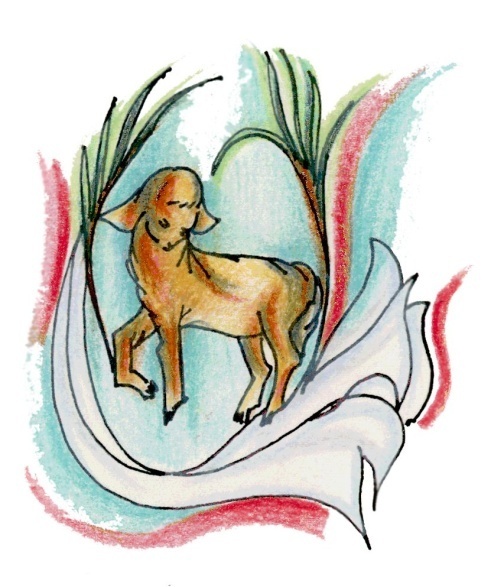 Kochani!Już wkrótce włączać będziemy serca w śpiew Exultetu, który ujawni najgłębsze tęsknoty naszych serc:za radością, za wolnością od mroku, co świat okrywa,za życiem, które wypływa z boku prawdziwego Baranka, za przedziwną łaskawością Jego dobroci dla nas, który dla naszego odkupienia wydał swego Syna, wreszcie, za tą błogosławioną nocą, w której łączy się niebo z ziemią a sprawy boskie ze sprawami ludzkimi.Przeczuwamy, że to złączenie nieba z ziemią pociąga nas ku Bogu, nasyca nasze dusze, które spragnione są czegoś więcej niż ziemi.Życzymy więc każdemu z Was, by ten święty czas Wielkanocy przyniósł Wam spełnienie tych najgłębszych pragnień serca,by przyniósł Wam urok wolności, jaką cieszy się dziecko w ramionach Ojca,by napełnił Was pocieszeniem, po mroku, przez który dane Wam było przechodzić. Niech każdy z Was wykrzyknie radośnie wdzięczność Bogu, jak nas zachęcał Ojciec Święty Franciszek w minionym roku:„Dziękuję Ci, że to dla mnie zrobiłeś!”w wielkanocnej radości – siostry redemptorystki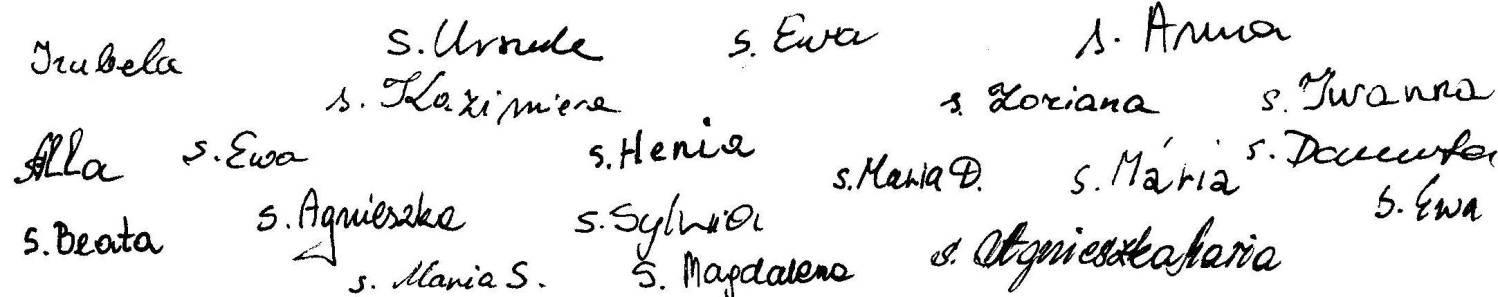 Bielsko – Biała, Wielkanoc 2015